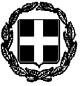 ΕΛΛΗΝΙΚΗ ΔΗΜΟΚΡΑΤΙΑΥΠΟΥΡΓΕΙΟ ΠΑΙΔΕΙΑΣ ΚΑΙ ΘΡΗΣΚΕΥΜΑΤΩΝ	                         Ηράκλειο Αττικής, 25/10/2022ΠΕΡΙΦ/ΚΗ Δ/ΝΣΗ Α/ΘΜΙΑΣ & Β/ΘΜΙΑΣ ΕΚΠ/ΣΗΣ ΑΤΤΙΚΗΣ	Αριθ. Πρωτ.: 4781ο ΓΕΝΙΚΟ ΛΥΚΕΙΟ ΗΡΑΚΛΕΙΟΥ ΑΤΤΙΚΗΣΤαχ. Δ/νση: ΠΕΥΚΩΝ 50, Τ.Κ: 14121Πληροφορίες : Σ. ΦΩΤΟΠΟΥΛΟΣ				Τηλέφωνο: 210.2811708FAX: 210.2830747Email: 1lyknira@sch.grΠΡΟΚΗΡΥΞΗ ΠΡΟΣΚΛΗΣΗΣ ΕΚΔΗΛΩΣΗΣ ΕΝΔΙΑΦΕΡΟΝΤΟΣ ΓΙΑ ΕΠΙΛΟΓΗ ΤΑΞΙΔΙΩΤΙΚΟΥ ΓΡΑΦΕΙΟΥΓια τις ανάγκες της προγραμματισμένης 4ήμερης εκπαιδευτικής εκδρομής του 1ου ΓΕΛ Ηρακλείου Αττικής, σύμφωνα με το ΦΕΚ Β766-18-02-2022, Δ1α/ΓΠ.οικ.10343 ΚΥΑ και ΦΕΚ Β’ 4187/10-09-2021 και Δ1α/Γ. Π.οικ.55254/2021 καλούμε τα ενδιαφερόμενα ταξιδιωτικά γραφεία να εκδηλώσουν το ενδιαφέρον τους καταθέτοντας οικονομική προσφορά σε έντυπη μορφή εντός κλειστού φακέλου και όχι με e-mail ή fax.	                                         Με κάθε προσφορά κατατίθεται από το ταξιδιωτικό γραφείο απαραιτήτως και Υπεύθυνη Δήλωση ότι διαθέτει βεβαίωση συνδρομής των νόμιμων προϋποθέσεων λειτουργίας τουριστικού γραφείου, η οποία βρίσκεται σε ισχύ.Προορισμός: Βρυξέλλες (Βέλγιο)Χρόνος: Ημερομηνία αναχώρησης 28-02-2023 με πρωινή πτήση, επιστροφή 03-03-2023 με βραδινή πτήση. Προβλεπόμενος αριθμός συμμετεχόντων μαθητών: 55Αριθμός συνοδών καθηγητών: 4Κατηγορία καταλύμματος: Διαμονή σε ξενοδοχείο 4 αστέρων στο κέντρο των Βρυξελλών. Δίκλινα και τρίκλινα δωμάτια για τους μαθητές και μονόκλινα για τους καθηγητές. 3 διανυκτερεύσεις.Πρωινό (3 πρωινά) και 1 γεύμα στο ξενοδοχείο ή στο εστιατόριο. Μεταφορικό μέσο: α. Μετακινήσεις με πούλμαν: Διάθεση πούλμαν όλες τις ημέρες βάση προγράμματος και β. μετακινήσεις με αεροπλάνο:                      Οι πτήσεις να είναι απευθείας για Αθήνα-Βρυξέλλες και Βρυξέλλες- Αθήνα και όχι low cost Εταιρείες.Υποχρεωτική Ασφάλιση Ευθύνης Διοργανωτή, σύμφωνα με την κείμενη νομοθεσία.Κατάθεση βεβαίωσης διαθεσιμότητας του ξενοδοχείου εντός μιας εβδομάδας από την ανάθεση.Η οικονομική προσφορά πρέπει να περιλαμβάνει την τελική συνολική τιμή του οργανωμένου ταξιδιού συμπεριλαμβανομένου και του Φ.Π.Α. καθώς και την επιβάρυνση ανά μαθητή συμπεριλαμβανομένου και του Φ.Π.Α.Καταληκτική ημερομηνία προσφορών μέχρι την Τετάρτη 02-11-2022 και ώρα 12.00.Για τις ανάγκες του έργου θα επιλεγεί ένα ταξιδιωτικό γραφείο το οποίο θα υπογράψει σύμβαση οργανωμένου ταξιδιού (ιδιωτικό συμφωνητικό) που θα συντάξει το σχολείο σύμφωνα με την κείμενη νομοθεσία.Τέλος σε περίπτωση αθέτησης των όρων της συγκεκριμένης σύμβασης θα προβλέπεται ρήτρα κατά την υπογραφή της σύμβασης.								Ο ΔΙΕΥΘΥΝΤΗΣ							ΣΩΤΗΡΙΟΣ ΦΩΤΟΠΟΥΛΟΣ4ΗΜΕΡΗ ΕΚΠΑΙΔΕΥΤΙΚΗ ΕΚΔΡΟΜΗ ΤΟΥ 1ου ΛΥΚΕΙΟΥ ΝΕΙΟΥ ΗΡΑΚΛΕΙΟΥ ΑΤΤΙΚΗΣ ΓΙΑ ΤΙΣ ΒΡΥΞΕΛΛΕΣ (ΒΕΛΓΙΟ)ΠΡΟΓΡΑΜΜΑ ΕΚΔΡΟΜΗΣ1η ημέρα: Τρίτη, 28-02-2023 Αναχώρηση από το χώρο του σχολείου στις 06.00 πμ. για το αεροδρόμιο Ελευθέριος Βενιζέλος.  (Πρωινή πτήση)Άφιξη στις Βρυξέλλες και επίσκεψη στο Atomium, σύντομη περιήγηση και αναχώρηση για το κέντρο της πόλης των Βρυξελλών. 16.00 επίσκεψη και ξενάγηση στο χώρο του Parlamentarium.Δείπνο και τακτοποίηση στο ξενοδοχείο.2η ημέρα: Τετάρτη, 01-03-2023Πρωινό και αναχώρηση για την περιοχή της Bruge και Gand.Περιήγηση και επστροφή στις 20.00 στις Βρυξέλλες.3η ημέρα: Πέμπτη, 02-03-2023Πρωινό και αναχώρηση για το χώρο του Parlamentarium. Συμμετοχή στο παιχνίδι ρόλων σε δύο ομάδες (10.00-12.00 και 14.00-16.00). Επίσκεψη στο Μουσείο Φυσικής Ιστορίας σε δύο ομάδες (10.00-12.00 και 14.00-16.00).Στις 16.30 επίσκεψη στο Ιστορικό Κέντρο της πόλης των Βρυξελλών, ελεύθερος χρόνος. Επιστροφή και διανυκτέρευση στο ξενοδοχείο.4η ημέρα: Παρασκευή, 03-03-2023Πρωινό και αναχώρηση στις 9.30 για το χώρο του Ευρωκοινοβουλίου, ξενάγηση, συζήτηση με υπεύθυνους και Ευρωβουλευτή (10.00-12.00).13.00-15.00 επίσκεψη στο σπίτι της Ευρωπαϊκής Ιστορίας.15.30 επίσκεψη στο χώρο και το Μουσείο του Βατερλό.16.30 αναχώρηση για το αεροδρόμιο. Επιστροφή στην Αθήνα και στο χώρο του σχολείου.